V3RDJ0M/N0L0D0X1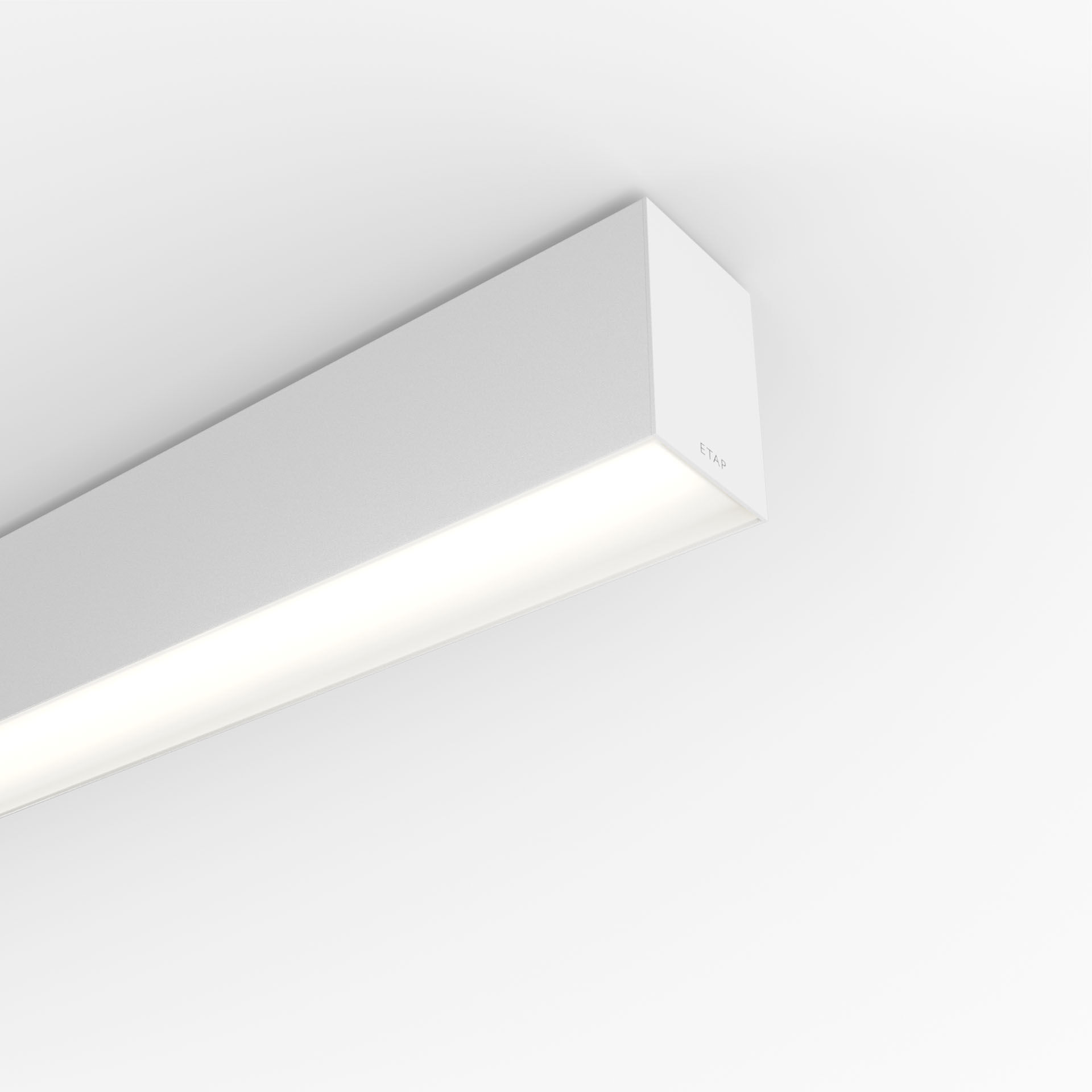 Arkitektuell armatur. diffusor optik, opal akryl (PMMA), bredstrålande ljusfördelning. Dimensioner: 2803 mm x 60 mm x 90 mm. LED panel. Ljusflöde: 4700 lm, Specifikt ljusutbyte: 124 lm/W. Energiförbrukning: 37.9 W, DALI reglerbar. Frekvens: 50-60Hz AC. Spänning: 220-240V. isoleringsklass: class I. LED med överlägset bibehållningsfaktor; efter 50000 brinntimmar behåller fixturen 98% av sin initiala ljusflöde. Färgtemperatur: 4000 K, Färgåtergivning ra: 80. Färgavvikelse tolerans: 3 SDCM. Lackerat aluminium armaturhus, RAL9003 - vit (strukturlack). IP-klassning: IP20. IK-klassning: IK07. Glödtrådstest: 850°C. 5 års garanti på armatur och drivenhet. Certifieringar: CE, ENEC. Armatur med halogenfritt kablage. Armaturen har utvecklats och framställts enligt standard EN 60598-1 i ett företag som är ISO 9001 och ISO 14001-certifierat. Tillbehör som krävs för montering, ett urval av: V3H2500, V3H9900, V3H9960.